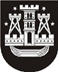 KLAIPĖDOS MIESTO SAVIVALDYBĖS TARYBASPRENDIMASDĖL gatvių pavadinimų suteikimo ir geografinių charakteristikų koregavimo2018 m. kovo 29 d. Nr. T2-68KlaipėdaVadovaudamasi Lietuvos Respublikos vietos savivaldos įstatymo 16 straipsnio 2 dalies 34 punktu, Pavadinimų gatvėms, pastatams, statiniams ir kitiems objektams suteikimo, keitimo ir įtraukimo į apskaitą tvarkos aprašo, patvirtinto Lietuvos Respublikos vidaus reikalų ministro 2011 m. sausio 25 d. įsakymu Nr. 1V-57 „Dėl Numerių pastatams, patalpoms, butams ir žemės sklypams, kuriuose pagal jų naudojimo paskirtį (būdą) ar teritorijų planavimo dokumentus leidžiama pastatų statyba, suteikimo, keitimo ir apskaitos tvarkos aprašo ir Pavadinimų gatvėms, pastatams, statiniams ir kitiems objektams suteikimo, keitimo ir įtraukimo į apskaitą tvarkos aprašo patvirtinimo“, 5 punktu, Klaipėdos miesto savivaldybės taryba nusprendžia:1. Suteikti Klaipėdos miesto savivaldybės administracijos direktoriaus 2015 m. spalio 12 d. įsakymu AD1-2997 patvirtintame Klaipėdos miesto rytinės dalies A teritorijos susisiekimo infrastruktūros vystymo specialiajame plane suplanuotai gatvei, išdėstytai tarp taškų 
Nr. 1–2–3–4–5, pavadinimą – Žaibo g. (1 priedas).2. Suteikti Klaipėdos miesto savivaldybės administracijos direktoriaus 2017 m. spalio 18 d. įsakymu Nr. AD1-2591 „Dėl žemės sklypo Klaipėdoje, kadastro Nr. 2101/0036:98, formavimo ir pertvarkymo projekto patvirtinimo“ patvirtintame projekte suplanuotai gatvei, išdėstytai tarp taškų Nr. 1–2–3, pavadinimą – Pilupėnų g. (2 priedas).3. Pakeisti Vaivos g. geografines charakteristikas – sutrumpinti Vaivos gatvės ašinę liniją iki taško Nr. 1, nekeičiant gatvės pavadinimo (3 priedas).4. Pakeisti Smilgų g. geografines charakteristikas – gatvę išdėstyti tarp taškų Nr. 2–3–4–5–6 ir panaikinti atkarpą nuo taško Nr. 7 iki taško Nr. 8 (3 priedas).5. Įpareigoti Klaipėdos miesto savivaldybės administracijos direktorių organizuoti gatvių pavadinimų lentelių gamybą.6. Skelbti šį sprendimą Klaipėdos miesto savivaldybės interneto svetainėje.Šis sprendimas gali būti skundžiamas Lietuvos administracinių ginčių komisijos Klaipėdos apygardos skyriui arba Regionų apygardos administracinio teismo Klaipėdos rūmams per vieną mėnesį nuo šio sprendimo paskelbimo dienos.Savivaldybės merasVytautas Grubliauskas